Membership in Explorer Post 1010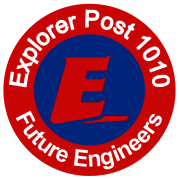 Name:  _______________________________________________________________School:  ________________________________________________ Grade: ________School Programs: _______________________________________________________
                                     (IB, magnet, band, track, etc)Circle your interest:   Robotics/FTC     Robotics/Botball     Rocketry     UAS/DronesWe have major projects in robotics, rocketry, and unmanned aircraft systems. RoboticsWe participate in the FIRST Tech Challenge and Botball Educational Robotics programs. We compete in regional, national, and global competitions. We focus on autonomous robots. We meet during the week and on Saturdays for two hours. When nearing a competition, we increase meeting times. What about robotics interests you? If you have experience, mention that.__________________________________________________________________________________________________________________________________________________________________________________________________________________________________________________________________________________________________________________________________________________________________________________________________________________________RocketryWe compete in The American Rocket Challenge. We conduct local launches and enter national competitions. We conduct at least one rocket launch on Saturday or Sunday every month, with two or more in February and March depending on weather and team progress. We build at weekly two-hour meetings. What about rocketry interests you? If you have experience with rockets, please mention that.________________________________________________________________________________________________________________________________________________________________________________________________________________________________________________________________________________________________________________________________________DronesWe have a team in the UAS4STEM Unmanned Aircraft Challenge. We meet weekly for two hours and fly on weekends. What about unnamed aerial systems interests you? If you have experience with quadcopters or drones, please mention that.________________________________________________________________________________________________________________________________________________________________________________________________________________________________________________________________________________________________________________________________________Meetings and ActivitiesDuring the year, we take field trips, e.g., to the Udvar-Hazy Air and Space Museum, the National Institute of Standards and Technology, and Goddard Space Flight Center. And, we have an annual picnic, all night laser tag event, and fund-raising activities. These are held with consideration of school schedules, holidays, and vacations.Participation in Explorer Post requires your attendance at all work sessions and activities. You need to arrange your homework and study for exams realizing meetings are scheduled. You need to get up and get going on days we go on trips.Please list what might prevent you from meeting on weekday evenings and weekend afternoons.__________________________________________________________________________________________________________________________________________________________________________________________________________________________________________________________________________________________________________________________________________________________________________________________________________________________Why Explorer Post?Members in the Post are diverse students who excel in multiple areas. What makes you an Explorer?__________________________________________________________________________________________________________________________________________________________________________________________________________________________________________________________________________________________________________________________________________________________________________________________________________________________CommitmentJoining the Post entails a commitment to your team; you need to be here when the team meets. Please consider your ability to remain committed to programs, your ability to be transported to meetings in Rockville, and your accountability as a person and describe it here.To get a better description of who you are, please give us some details. ______________________________________________________________________________________________________________________________________________________________________________________________________________________________________________________________________________________________________________________________________________________________________________________________________________________________________________________________________________________________________________________________________________________________________________________________